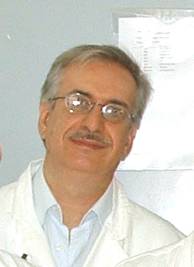 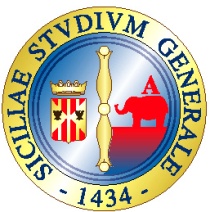 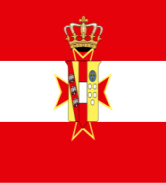 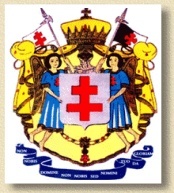 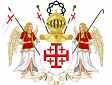 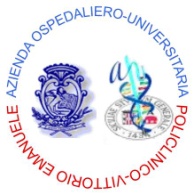 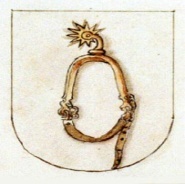  Prof Antonino Graziano CV Nel 1980-83 allievo interno presso istituto clinica chirurgica II° (Prof G Carbone)  Nel 1983 laurea in Medicina e Chirurgia con il massimo dei voti e la lode Nel 1988 specialista in chirurgia generale con il massimo dei voti e la lode  Nel 1990 vincitore concorso tecnico laureato presso 2 clinica Chirurgica Nel 1994 vincitore borsa di studio della federazione italiana ricerca cancro Nel 1995 vincitore borsa di studio della federazione italiana ricerca cancro ,1984 vincitore borsa di studio C Erba Nel 1999-2010 Idoneità concorsuale nazionale con merito professore associato "Policlinico Gemelli"Roma, Insubria Vares e Nel 2000 master con merito"Management Sanitario"Università Bocconi di Milano Nel 2000 Idoneità concorsuale con merito Prof Ordinario Università di Messina .Nel 2002 vincitore concorso a ricercatore confermato Università degli studi di Catania.Nel 2005 -06 Idoneità concorsuale primariale Dir II livello s.d. med/18 " Arezzo PC " Ragusa. Perugia.Asl2,Agrigento "SS di Dio" Nel 2005 Prof aggregato facoltà di medicina e chirurgia S.D.MED/18. dal 2006-al 15 incarico docenza  e Prof a contratto università Kore Enna nel 2007-08,dal 2007 ad oggi  responsabile di UO Intramoenia G rodolico Policlinico CT dal 2015 coordinatore master “ strumentisti sala operatoria” Università studi di catania Attività scientifica N° 176 pubblicazioni inserite su banche dati: scopus,pubmed,ovid,google scholarN 76 articoli riviste Nazionali, recensite ed indexateN 82 articoli riviste internazionali recensite ed indexateN 6 video di tecnica chirurgica congressi nazionali ed Internazionali N 2 Cd-Rom multimediale collana editoriale 3S chirurgia in video vol 1, sett2002-feb2003 n 3 capitoli di libri ,curatele n 5 libri sul master strumentisti di Sala operatoria  n 2 libri in stampa  IF 48,9 cit 274 .autore n 2 brevetti referee miur ,biochemicals(IF 8,3)stem cell international (IF 8,7) Aggiornamenti e stage Nel 1992 stage presso Istituto tumori Milano Nel 1994 stage presso Istituto europeo di Oncologia Nel 1995 stage presso Istituto europeo di Oncologia Nel 1999 stage presso Ramon y cajal di Madrid Nel 2000 stage presso SKC di New York visiting clinician , nel 2008 presso la Clinica Mayo di Rochester, Minnesota  visiting clinician  . Nel 2010 Cina Guanzu visiting clinician  Riconoscimenti , premi e Menzione ; 1987 Nastro argento AIOP Palermo ,Targa e Premio E De Nicola Roma 1992,Targa al merito Comune di Ragalna 2000,Onorificenze:  Cav ord dei Templari Roma, ,Accademico ord di S Stefano Pisa, cav ordine speron d 0ro Roma1992 cav ordine S Sepolcro Gerusalemme 2010 Menzione al merito Professionale , Attività Didattica Dal 1983 Insegnamento in sostituzione ai vari docenti,con attività propedeutica integrativa,seminari,preparazioni di tesi,corsi teorici pratici,per studenti sia del corso di laurea che della specializzazione in chirurgia generale afferenti in istituto di Clinica Chirurgica II. Nel 1987 promotore e segretario del I° ciclo dei seminari di fisiopatologia chirurgica Nel 1994 /95 incarico di docenza presso la scuola infermieri professionali SS Salvatore Paternò.Dal 1996 l'attività didattica propedeutica viene svolta presso la chirurgia generale 3 dell'azienda Policlinico di Ct.Nel 1999-04 Incarico di docenza nel "P D I"- Progetto didattico integrativo- " riferito sia al corso di laurea che alla scuola di specializzazione in chirurgia generale presso la facoltà medica di Catania.Nel 2000-17 -Incarico di docenza presso la scuola di specializzazione di chirurgia Generale dell'Università di Catania Nel 2000-12 incarico di docenza presso la scuola di cardiochirurgia Università di Catania.Nel 2003-17 Incarico di docenza al Corso di laurea facoltà di medicina e chirurgia di Catania nel biennio 2010-12( semeiotica chirurgica,Patologia chirurgica,Clinica Chirurgica,chirurgia oncologica,chirurgia geriatrica)12Incarico di docenza al Corso di laurea triennale in logopedia facoltà di medicina e chirurgia di Catania Nel 2003-09 Docente al dottorato di ricerca XXI-XXII-XXIII-XXIV-xxv ciclo.Nel 2005-07 docente corso di laurea scienze infermieristiche nel 2007-08 incarico docenza università Kore Enna nel 2015 incarico corso integrato laurea triennale laboratoristica Università di Catania Incarichi Istituzionali Nel 2003-14 commissario commissione accesso  corso di laurea, e relatore .Nel 2004-09 commissario commissione specializzazione in Cardiochirurgia Nel 2006-08 -17 commissario accesso:a) Corso di laurea magistrale - b)dottorato di ricerca XXI-XXII-XXIII-XXIV-XXV ciclo nel 2007-09 commissario assegno di ricerca Dal 2006-09-,2014-2015 Componente consiglio direttivo del dipartimento assistenziale di chirurgia generale e specialistica II.- dal 2010-11 Componente consiglio dei Sanitari Azienda Policlinico Catania- 2010-13 Componente consiglio direttivo presidenza facoltà di medicina e chirurgia-2010-2013Componente Giunta Dipartimento Scienze Chirurgiche e trapianti d'organo, Segretario scuola specializzazione di cardiochirurgia Catania Dal 2014 -17 Segretario dipartimento scienze medico chirurgiche e tecnologiche avanzate” G Ingrassia” Medical Training  La sua attività clinica è documentata dalla continuità di carriera svolta sempre presso istituti clinici altamente qualificati Dal 1983 al 1989 in qualità di medico interno con mansioni assistenziali presso la 2 Clinica Chirurgica Dal 1990 al giugno 1996 ,e dal luglio 1996 all'ott. 2002 in qualità di collaboratore tecnico e poi di funzionario tecnico medico con mansioni assistenziali presso la clinica chirurgica II.,e chir generale III del Policlinico.Dal nov.2002 ricercatore confermato presso la sez. di Chir.generale III del azienda Policlinico .Dal 2004 /06 Prof .aggregato presso il dip. di chirurgia sez .Chir IV e Sez Clin Chirurgica  azienda Policlinico .Partecipazione attiva al reparto, diagnostica, sala operatoria,collaborando agli interventi condotti sia dal direttore che dagli altri docenti afferenti in istituto,Inoltre presenta casistica operatoria personale svolta dal 1983 al giugno 1996. presso l'istituto di clinica chirurgica II -azienda Garibaldi catania Dal 1996 al dicembre 2004 l'attività clinica con casistica operatoria personale, è stata svolta presso la sezione di chirurgia generale III diretta dal Prof G Vagnoni ,azienda policlinico di Catania,Dal gennaio2005 al 2007 ,svolge l’ attività clinica con casistica operatoria , presso il dipartimento di scienze chirurgiche come Prof. Aggrecato presso la chir.generale IV .dal settembre 2007 Prof agg. responsabile di modulo dipartimentale chirurgia generale e dal 2014  presso la II Clinica chirurgica Azienda. policlinico catania.Al 2007 ad oggi Responsabile Intramoenia G Rodolico PoliclinicoCt.27.06,2018                                                 Prof A Graziano 